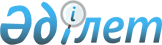 О внесении изменений и дополнений в некоторые законодательные акты Республики Казахстан по вопросам противодействия терроризмуЗакон Республики Казахстан от 8 января 2013 года № 63-VПРЕСС-РЕЛИЗ      Статья 1. Внести изменения и дополнения в следующие законодательные акты Республики Казахстан:



      1. В Уголовный кодекс Республики Казахстан от 16 июля 1997 года (Ведомости Парламента Республики Казахстан, 1997 г., № 15-16, ст. 211; 1998 г., № 16, ст. 219; № 17-18, ст. 225; 1999 г., № 20, ст. 721; № 21, ст. 774; 2000 г., № 6, ст. 141; 2001 г, № 8, ст. 53, 54; 2002 г, № 4, ст. 32, 33; № 10, ст. 106; № 17, ст. 155; № 23-24, ст. 192; 2003 г., № 15, ст. 137; № 18, ст. 142; 2004 г., № 5, ст. 22; № 17, ст. 97; № 23, ст. 139; 2005 г., № 13, ст. 53; № 14, ст. 58; № 21-22, ст. 87; 2006 г., № 2, ст. 19; № 3, ст. 22; № 5-6, ст. 31; № 8, ст. 45; № 12, ст. 72; № 15, ст. 92; 2007 г., № 1, ст. 2; № 4, ст. 33; № 5-6, ст. 40; № 9, ст. 67; № 10, ст. 69; № 17, ст. 140; 2008 г., № 12, ст. 48; № 13-14, ст. 58; № 17-18, ст. 72; № 23, ст. 14; № 24, ст.  126; 2009 г., № 6-7, ст. 32; № 13-14, ст. 63; № 15-16, ст. 71, 73, 75;   17, ст. 82, 83; № 24, ст. 121, 122, 125, 127, 128, 130; 2010 г., № 1-2, ст. 5; № 7, ст. 28, 32; № 11, ст. 59; № 15, ст. 71; № 20-21, ст. 119; № 22, ст. 130; № 24, ст. 149; 2011 г., № 1, ст. 9; № 2, ст. 19, 28; № 19, ст. 145; № 20, ст. 158; № 21, ст. 161; № 24, ст. 196; 2012 г., № 1, ст. 5; № 2, ст. 13; № 3, ст. 26, 27; № 4, ст. 30; № 5, ст. 35, 36; № 10, ст. 77; № 12, ст. 84):



      1) в оглавлении заголовок статьи 233 изложить в следующей редакции:

      «Статья 233. Акт терроризма»;



      2) часть вторую статьи 15 изложить в следующей редакции:

      «2. Лица, достигшие ко времени совершения преступления четырнадцатилетнего возраста, подлежат уголовной ответственности за убийство (статья 96), умышленное причинение тяжкого вреда здоровью (статья 103), умышленное причинение средней тяжести вреда здоровью при отягчающих обстоятельствах (статья 104, часть вторая), изнасилование (статья 120), насильственные действия сексуального характера (статья 121), похищение человека (статья 125), кражу (статья 175, части вторая, третья), грабеж (статья 178, части вторая, третья), разбой (статья 179), вымогательство (статья 181, части вторая, третья), неправомерное завладение автомобилем или иным транспортным средством без цели хищения при отягчающих обстоятельствах (статья 185, части вторая, третья, четвертая), умышленное уничтожение или повреждение имущества при отягчающих обстоятельствах (статья 187, части вторая, третья), акт терроризма (статья 233), захват заложника (статья 234), заведомо ложное сообщение об акте терроризма (статья 242), хищение либо вымогательство оружия, боеприпасов, взрывчатых веществ и взрывных устройств (статья 255), хулиганство при отягчающих обстоятельствах (статья 257, части вторая, третья), вандализм (статья 258), хищение либо вымогательство наркотических средств или психотропных веществ (статья 260), надругательство над телами умерших и местами их захоронения при отягчающих обстоятельствах (статья 275, часть вторая), умышленное приведение в негодность транспортных средств или путей сообщения (статья 299).»;



      3) абзац первый части второй статьи 163 изложить в следующей редакции:

      «2. Те же деяния, совершенные неоднократно либо с применением оружия или предметов, используемых в качестве оружия, либо по предварительному сговору группой лиц, либо сопряженные с причинением тяжкого вреда здоровью, либо повлекшие по неосторожности смерть человека, -»;



      4) заголовок статьи 233 изложить в следующей редакции:

      «Статья 233. Акт терроризма»;



      5) часть первую статьи 233-3 изложить в следующей редакции:

      «1. Предоставление или сбор денег и (или) иного имущества, права на имущество или выгод имущественного характера, а также дарение, мена, пожертвования, спонсорская и благотворительная помощь, оказание информационных и иного рода услуг либо оказание финансовых услуг физическому лицу либо группе лиц, либо юридическому лицу лицом, заведомо осознававшим террористический или экстремистский характер их деятельности либо то, что предоставленное имущество, оказанные информационные, финансовые и иного рода услуги будут использованы для осуществления террористической или экстремистской деятельности либо обеспечения террористической группы, террористической или экстремистской организации, незаконного военизированного формирования, –

      наказываются лишением свободы на срок до пяти лет с конфискацией имущества.».

      2. В Уголовно-исполнительный кодекс Республики Казахстан от 13 декабря 1997 года (Ведомости Парламента Республики Казахстан, 1997 г., № 24, ст. 337; 2000 г., № 6, ст. 141; № 8, ст. 189; № 18, ст. 339; 2001 г., № 8, ст. 53; № 17-18, ст. 245; № 24, ст. 338; 2002 г., № 23-24, ст. 192; 2004 г.; № 5, ст. 22; № 23, ст. 139, 142; № 24, ст. 154; 2005 г., № 13, ст. 53; 2006 г., № 11, ст. 55; 2007 г., № 2, ст. 18; № 5-6, ст. 40; № 9, ст. 67; № 10, ст. 69; № 17, ст. 140; № 20, ст. 152; 2008 г., № 23, ст. 114; 2009 г., № 15-16, ст. 73; № 24, ст. 128, 130; 2010 г., № 7, ст. 28; 2011 г., № 2, ст. 19; № 19, ст. 145; № 20, ст. 158; 2012 г., № 3, ст. 26; № 4, ст. 32; № 5, ст. 35): 



      статью 12 изложить в следующей редакции:

      «Статья 12. Обеспечение свободы совести осужденных

      1. Осужденным гарантируется свобода совести.

      2. К лицам, отбывающим наказание в виде лишения свободы, по их просьбе или их родственников в случае ритуальной необходимости приглашаются священнослужители религиозных объединений, зарегистрированных в порядке, установленном законодательством Республики Казахстан. Администрация учреждения создает условия для отправления религиозных ритуалов в порядке, определяемом уполномоченным органом в сфере уголовно-исполнительной деятельности. 

      3. К осужденным, содержащимся в карцерах, одиночных камерах колоний особого режима, штрафных и дисциплинарных изоляторах, а также помещениях камерного типа, священнослужители допускаются с условием обеспечения их личной безопасности.

      4. Тяжелобольным осужденным, а также осужденным к смертной казни перед исполнением приговора по их просьбе обеспечивается возможность совершить все необходимые в данном случае религиозные обряды с приглашением священнослужителей.

      5. Отправление религиозных обрядов является добровольным. Оно не должно нарушать внутреннего распорядка, а также ущемлять права других лиц, отбывающих наказание.».

      3. В Кодекс Республики Казахстан об административных правонарушениях от 30 января 2001 года (Ведомости Парламента Республики Казахстан, 2001 г., № 5-6, ст. 24; № 17-18, ст. 241; № 21-22, ст. 281; 2002 г., № 4, ст. 33; № 17, ст. 155; 2003 г., № 1-2, ст. 3; № 4, ст. 25; № 5, ст. 30; № 11, ст. 56, 64, 68; № 14, ст. 109; № 15, ст. 122, 139; № 18, ст. 142; № 21-22, ст. 160; № 23, ст. 171; 2004 г., № 6, ст. 42; № 10, ст. 55; № 15, ст. 86; № 17, ст. 97; № 23, ст. 139, 140; № 24, ст. 153; 2005 г., № 5, ст. 5; № 7-8, ст. 19; № 9, ст. 26; № 13, ст. 53; № 14, ст. 58; № 17-18, ст. 72; № 21-22, ст. 86, 87; № 23, ст. 104; 2006 г., № 1, ст. 5; № 2, ст. 19, 20; № 3, ст. 22; № 5-6, ст. 31; № 8, ст. 45; № 10, ст. 52; № 11, ст. 55; № 12, ст. 72, 77; № 13, ст. 85, 86; № 15, ст. 92, 95; № 16, ст. 98, 102; № 23, ст. 141; 2007 г., № 1, ст. 4; № 2, ст. 16, 18; № 3, ст. 20, 23; № 4, ст. 28, 33; № 5-6, ст. 40; № 9, ст. 67; № 10, ст. 69; № 12, ст. 88; № 13, ст. 99; № 15, ст. 106; № 16, ст. 131; № 17, ст. 136, 139, 140; № 18, ст. 143, 144; № 19, ст. 146, 147; № 20, ст. 152; № 24, ст. 180; 2008 г., № 6-7, ст. 27; № 12, ст. 48, 51; № 13-14, ст. 54, 57, 58; № 15-16, ст. 62; № 20, ст. 88; № 21, ст. 97; № 23, ст. 114; № 24, ст. 126, 128, 129; 2009 г., № 2-3, ст. 7, 21; № 9-10, ст. 47, 48; № 13-14, ст. 62, 63; № 15-16, ст. 70, 72, 73, 74, 75, 76; № 17, ст. 79, 80, 82; № 18, ст. 84, 86; № 19, ст. 88; № 23, ст. 97, 115, 117; № 24, ст. 121, 122, 125, 129, 130, 133, 134; 2010 г., № 1-2, ст. 1, 4, 5; № 5, ст. 23; № 7, ст. 28, 32; № 8, ст. 41; № 9, ст. 44; № 11, ст. 58; № 13, ст. 67; № 15, ст. 71; № 17-18, ст. 112, 114; № 20-21, ст. 119; № 22, ст. 128, 130; № 24, ст. 146, 149; 2011 г., № 1, ст. 2, 3, 7, 9; № 2, ст. 19, 25, 26, 28; № 3, ст. 32; № 6, ст. 50; № 8, ст. 64; № 11, ст. 102; № 12, ст. 111; № 13, ст. 115, 116; № 14, ст. 117; № 16, ст.  128, 129; № 17, ст. 136; № 19, ст. 145; № 21, ст. 161; № 24, ст. 196; 2012 г., № 1, ст. 5; № 2, ст. 9, 11, 13, 14, 16; № 3, ст. 21, 22, 25, 26, 27; № 4, ст. 32; № 5, ст. 35, 36; № 8, ст. 64; № 10, ст. 77; № 12,  ст. 84, 85; № 13, ст. 91; № 14, ст. 92, 93, 94; № 15, ст. 97; Закон Республики Казахстан от 26 ноября 2012 года «О внесении изменений и дополнений в некоторые законодательные акты Республики Казахстан по вопросам деятельности микрофинансовых организаций», опубликованный в газетах «Егемен Қазақстан» и «Казахстанская правда» 5 декабря 2012 г.):



      1) в оглавлении заголовок статьи 135-1 изложить в следующей редакции:

      «Статья 135-1. Неисполнение и (или) ненадлежащее исполнение руководителем или иным должностным лицом объекта, уязвимого в террористическом отношении, независимо от формы собственности, обязанностей по обеспечению антитеррористической защиты и соблюдению должного уровня безопасности вверенного ему объекта»; 



      2) в статье 135-1:



      заголовок изложить в следующей редакции:

      «Статья 135-1. Неисполнение и (или) ненадлежащее исполнение

                     руководителем или иным должностным лицом

                     объекта, уязвимого в террористическом отношении,

                     независимо от формы собственности, обязанностей

                     по обеспечению антитеррористической защиты и

                     соблюдению должного уровня безопасности

                     вверенного ему объекта»;



      часть первую изложить в следующей редакции:

      «1. Неисполнение и (или) ненадлежащее исполнение руководителем или иным должностным лицом объекта, уязвимого в террористическом отношении, независимо от формы собственности, обязанностей по обеспечению антитеррористической защиты и соблюдению должного уровня безопасности вверенного ему объекта, если эти деяния не имеют признаков уголовно наказуемого деяния, –

      влекут штраф в размере от пяти до десяти месячных расчетных показателей.»;



      3) статью 362-1 дополнить подпунктом 6-1) следующего содержания:

      «6-1) приостановления охранной деятельности;»;



      4) часть первую статьи 541 изложить в следующей редакции:

      «1. Судьи специализированных районных и приравненных к ним административных судов рассматривают дела об административных правонарушениях, предусмотренных статьями 79-1, 79-3, 79-4, 79-5, 79-6, 80 – 84, 85 (частями четвертой и пятой), 85-1 (частью второй), 85-2 (частью второй), 85-3, 86, 86-1, 87-2, 87-3, 87-4, 87-5, 95 – 110-1, 124 (частью первой), 127, 129, 130, 135-1, 136 – 136-2, 140 (частью второй), 141-1, 143, 143-1, 143-2, 144-1, 145, 146-1, 147, 147-1 (частью второй), 147-6 (частью 2-1), 147-10 (частями второй, четвертой, пятой, шестой, седьмой, десятой, одиннадцатой, двенадцатой, тринадцатой, четырнадцатой), 147-11, 147-12, 147-13 (частями третьей, пятой и шестой), 151, 151-1, 153, 154, 154-1, 155, 155-1 (частью четвертой), 155-2, 156, 157, 157-1, 158, 158-3, 158-4, 158-5, 159, 161 (частями первой, четвертой и пятой), 162, 163 (частями третьей, четвертой, шестой, седьмой и девятой), 163-2, 163-3, 163-4, 163-6, 165, 167-1 (частями второй и третьей), 168-1, 168-3, 168-5, 168-8, 175 (частью второй) (в части правонарушений, совершенных частными нотариусами, частными судебными исполнителями, аудиторами и аудиторскими организациями), 176 (частями первой и третьей), 177-3, 177-4, 177-5, 179 (частями первой и второй), 179-1, 183, 184, 184-1, 185, 187, 188 (частью второй), 190, 192, 200, 202, 203, 208-1, 209, 213 (частями четвертой – шестой), 214, 218-1 (частью седьмой), 219-6, 219-8 (частями второй и третьей), 222 – 226, 228 – 229, 230-1, 230-2, 231 (частью второй), 232, 233, 234-1, 235 (частью второй), 235-1 (частью четвертой), 237, 237-1, 240-2, 246 (частью второй), 275-1, 278 (частью первой), 283 (частями первой, третьей), 298 (частями второй, третьей), 298-1 (частью второй), 302 (частью третьей), 303 (частью второй), 304 (частью второй), 305 (частью второй), 306 (частью второй), 306-1 (частью третьей), 306-2, 306-3 (частями второй и третьей), 308, 309-1 (частями седьмой, восьмой), 309-2 (частью четвертой), 309-4 (частями восьмой, девятой), 309-5, 310-1 (частями 1-1 и второй), 311-1 (частью седьмой), 312-1, 314, 315, 316, 317 (частями второй и третьей), 317-1, 317-2, 317-4 (частями второй и третьей), 318, 319, 319-1, 320 (частями первой и 1-1), 321, 322 (частями третьей, четвертой и пятой), 323 (частью второй), 324 (частями второй и третьей), 324-1, 324-2, 326, 327 (частью первой), 328, 330, 330-1 (частью второй), 332 (частями первой, второй, четвертой), 335, 336 (частью третьей), 336-1 (частью третьей), 336-2 (частью третьей), 338 (частью первой), 338-1, 339, 340, 342 – 344, 346 – 357, 357-1, 357-2 (частью второй), 357-3, 357-4, 357-5, 357-6, 357-7 (частью второй), 359, 361, 362, 362-1, 363, 365, 366, 367, 368, 368-1, 369 (частью второй), 370 (частью второй), 371 (частью второй), 372 – 376, 380 (частью второй), 380-2, 381-1, 386 (частью третьей), 388, 389-1, 390 (частью второй), 391 (частью второй), 391-1 (частями второй и третьей), 393, 394 (частями второй, третьей и четвертой), 394-1, 396 (частью четвертой), 400-1, 400-2, 405 (частью первой), 409, 410, 413, 413-1, 413-2, 414, 415, 417, 417-1, 418, 421, 423, 424, 425-1, 426 – 430, 433, 442, 443 (частью пятой), 445, 446 (частью второй), 446-1, 453 (частью второй), 454 (частями первой – третьей), 461 (частью 3-1), 463-3 (частью пятой), 464-1 (частями первой и второй), 465 (частью второй), 466 (частью второй), 467, 468 (частями первой и второй), 468-1, 468-2, 469, 471 (частями 1-1, 1-2 и второй), 473 (частью третьей), 474-1, 477 (частью третьей), 484, 492 (частью второй), 494 (частью второй), 494-1 (частями третьей и пятой), 496 (частью второй), 501, 512-1 – 512-5, 513 – 518, 520 – 537-1 настоящего Кодекса, за исключением случаев, предусмотренных частью третьей настоящей статьи.»;



      5) абзац пятьдесят первый подпункта 1) части первой статьи 636 изложить в следующей редакции:

      «Республиканской гвардии (статья 388), Комитета национальной безопасности (статьи 355, 362-1, 388);».

      4. В Закон Республики Казахстан от 15 сентября 1994 года «Об оперативно-розыскной деятельности» (Ведомости Верховного Совета Республики Казахстан, 1994 г., № 13-14, ст. 199; 1995 г., № 24, ст. 167; Ведомости Парламента Республики Казахстан, 1996 г., № 14, ст. 275; 1998 г., № 24, ст. 436; 2000 г., № 3-4, ст. 66; 2001 г., № 8, ст. 53; № 17-18, ст. 245; 2002 г., № 4, ст. 32; № 15, ст. 147; № 17, ст. 155; 2004 г., № 18, ст. 106; № 23, ст. 142; № 24, ст. 154; 2005 г., № 13, ст. 53; 2007 г., № 2, ст. 18; 2009 г., № 6-7, ст. 32; № 17, ст. 83; № 24, ст. 121; 2010 г., № 10, ст. 48; 2011 г., № 1, ст. 7; № 20, ст. 158; 2012 г., № 3, ст. 26):



      пункт 5 статьи 12 изложить в  следующей редакции:

      «5. Исключительно для получения разведывательной и контрразведывательной информации в целях обеспечения безопасности Республики Казахстан, выявления, предупреждения и пресечения разведывательно-подрывных посягательств специальных служб иностранных государств, иностранных организаций и отдельных лиц, а также терроризма и экстремизма специальные оперативно-розыскные мероприятия могут осуществляться в порядке, согласованном с Генеральным Прокурором Республики Казахстан.».

      5. В Закон Республики Казахстан от 21 сентября 1994 года «О транспорте в Республике Казахстан» (Ведомости Верховного Совета Республики Казахстан, 1994 г., № 15, ст. 201; Ведомости Парламента Республики Казахстан, 1996 г., № 2, ст. 18.6; 1998 г., № 24, ст. 447; 2001 г., № 23, ст. 309, 321; № 24, ст. 338; 2003 г., № 10, ст. 54; 2004 г., № 18, ст. 110; № 23, ст. 142; 2005 г., № 15, ст. 63; 2006 г., № 3, ст. 22; № 14, ст. 89; № 24, ст. 148; 2009 г., № 18, ст. 84; 2010 г., № 17-18, ст. 114; № 24, ст. 146; 2011 г., № 1, ст. 2, 3; № 5, ст. 43; № 12, ст. 111; 2012 г., № 2, ст. 14; № 3, ст. 21; № 14, ст. 92, 96; № 15, ст. 97):



      статью 5 дополнить частью третьей следующего содержания:

      «В целях устранения ситуаций, угрожающих политической, экономической и социальной стабильности Республики Казахстан или ее административно-территориальной единицы, а также жизни и здоровью людей, государственные органы в пределах установленной законодательством Республики Казахстан компетенции издают нормативные правовые акты по вопросам использования железнодорожного, автомобильного, морского, внутреннего водного и воздушного транспорта, находящегося в ведении государственных органов».

      6. В Закон Республики Казахстан от 3 октября 1995 года «О Службе охраны Президента Республики Казахстан» (Ведомости Верховного Совета Республики Казахстан, 1995 г., № 19, ст. 118; № 23, ст. 142; Ведомости Парламента Республики Казахстан, 1997 г., № 10, ст. 108; № 12, ст. 184, 190; 2001 г., № 20, ст. 257; 2002 г., № 13-14, ст. 144; 2004 г., № 23, ст. 142; 2007 г., № 10, ст. 69; 2010 г., № 7, ст. 32; № 11, ст. 59; 2012 г., № 4, ст. 32; № 5, ст. 41): 



      1) статью 1-1 изложить в следующей редакции:

      «Статья 1-1. Охранные мероприятия

      Охранные мероприятия – совокупность правовых, организационных, оперативно-розыскных и технических мер, направленных на обеспечение безопасности охраняемых лиц и объектов.

      Руководителем республиканского оперативного штаба по проведению охранных мероприятий является начальник Службы охраны Президента Республики Казахстан.

      Руководитель областного, города республиканского значения, столицы оперативного штаба по проведению охранных  мероприятий определяется начальником Службы охраны Президента Республики Казахстан из числа представителей государственных органов, входящих в состав республиканского оперативного штаба по проведению охранных мероприятий или их территориальных органов.

      По решению начальника Службы охраны Президента Республики Казахстан охранные мероприятия по обеспечению безопасности охраняемых лиц проводятся в рамках антитеррористических операций в соответствии с настоящим Законом и Законом Республики Казахстан «О противодействии терроризму».»;



      2) в части первой статьи 9:



      подпункт 5-1) изложить в следующей редакции:

      «5-1) организовывать и нести боевое дежурство по обеспечению безопасности охраняемых лиц, охране и обороне охраняемых объектов, определять порядок организации и проведения охранных мероприятий, а также по согласованию с государственными органами состав сил и средств, привлекаемых к участию в охранных мероприятиях;»;



      подпункт 13) изложить в следующей редакции:

      «13) привлекать при необходимости для участия в охранных мероприятиях силы и средства Министерства внутренних дел, Комитета национальной безопасности, Республиканской гвардии и других государственных органов Республики Казахстан. Порядок привлечения государственных органов для участия в охранных мероприятиях утверждается совместными нормативными правовыми актами.».

      7. В Закон Республики Казахстан от 21 декабря 1995 года «Об органах внутренних дел Республики Казахстан» (Ведомости Верховного Совета Республики Казахстан, 1995 г., № 23, ст. 154; Ведомости Парламента Республики Казахстан, 1997 г., № 7, ст. 79; № 12, ст. 184; 1998 г., № 17-18, ст. 225; № 23, ст. 416; № 24, ст. 436; 1999 г., №  8, ст. 233, 247; № 23, ст. 920; 2000 г, № 3-4, ст. 66; 2001 г., № 13-14, ст. 174; № 17-18, ст. 245; № 20, ст. 257; № 23, ст. 309; 2002 г., № 17, ст. 155; 2003 г., № 12, ст. 82; 2004 г., № 23, ст. 142; № 24, ст. 154, 155; 2006 г., № 1, ст. 5; № 3, ст. 22; 2007 г., № 2, ст. 18; № 3, ст. 20; № 9, ст. 67; № 10, ст. 69; 2008 г., № 15-16, ст. 61; 2009 г., № 8, ст. 44; № 18, ст. 84; № 19, ст. 88; 2010 г., № 5, ст. 23; № 7, ст. 28, 32; № 8, ст. 41; № 24, ст. 149; 2011 г., № 1, ст. 2, 3; № 2, ст. 25; № 11, ст. 102; № 12, ст. 111; 2012 г., № 3, ст. 26; № 4, ст. 32; № 5, ст. 35; № 8, ст. 64; № 15, ст. 97):



      1) пункт 1 статьи 5-1 дополнить подпунктами 30-1) и 30-2) следующего содержания:

      «30-1) контролирует состояние антитеррористической защиты объектов, уязвимых в террористическом отношении, за исключением объектов Республики Казахстан, охраняемых Вооруженными Силами, другими войсками и воинскими формированиями Республики Казахстан, а также специальными государственными органами, и исполнение их руководителями требований, предусмотренных Законом Республики Казахстан «О противодействии терроризму»;

      30-2) разрабатывает типовой паспорт антитеррористической защищенности объектов, уязвимых в террористическом отношении, утверждаемый Правительством Республики Казахстан;»;



      2) пункт 1 статьи 10 дополнить подпунктом 14-1) следующего содержания:

      «14-1) разрабатывать типовой паспорт антитеррористической защищенности объектов, уязвимых в террористическом отношении, утверждаемый Правительством Республики Казахстан;».

      8. В Закон Республики Казахстан от 21 декабря 1995 года «Об органах национальной безопасности Республики Казахстан» (Ведомости Верховного Совета Республики Казахстан, 1995 г., № 24, ст. 157; Ведомости Парламента Республики Казахстан, 1997 г., № 10, ст. 108; №  12, ст. 184; 1998 г., № 23, ст. 416; № 24, ст. 436; 1999 г., № 8, ст. 233; № 23, ст. 920; 2000 г., № 3-4, ст. 66; 2001 г., № 20, ст. 257; 2002 г., № 6, ст. 72; № 17, ст. 155; 2004 г., № 23, ст. 142; 2007 г., № 9, ст. 67; № 10, ст. 69; № 20, ст. 152; 2009 г., № 19, ст. 88; 2010 г., № 7, ст. 32; № 10, ст. 48; 2011 г., № 1, ст. 3, 7; № 11, ст. 102; № 16, ст. 129; 2012 г., № 4, ст. 32; № 8, ст. 63):



      1) пункт 1 статьи 2 дополнить подпунктом 4-1) следующего содержания:

      «4-1) координация деятельности в сфере противодействия терроризму и экстремизму в Республике Казахстан;»;



      2) статью 11 дополнить частью второй следующего содержания:

      «Подразделения специального назначения участвуют в оперативно-боевых и иных мероприятиях, проводимых органами национальной безопасности в порядке, определяемом Председателем Комитета национальной безопасности.»;



      3) статью 12 дополнить подпунктом 12-1) следующего содержания:

      «12-1) участвовать в обеспечении безопасности Президента Республики Казахстан и Первого Президента Республики Казахстан – Лидера Нации;»;



      4) в статье 13:



      дополнить подпунктом 1-1) следующего содержания:

      «1-1) осуществлять оперативно-боевые мероприятия по пресечению противоправной деятельности в соответствии с разрабатываемыми специальными методиками, а также использовать специальные средства в соответствии с перечнем, утверждаемым Правительством Республики Казахстан;»;



      подпункт 12) изложить в следующей редакции:

      «12) вносить в государственные органы, воинские формирования, части и организации обязательные для исполнения представления об устранении причин и условий, способствующих реализации угроз безопасности Республики Казахстан, совершению преступлений, расследование которых отнесено законодательством Республики Казахстан к ведению органов национальной безопасности.

      Форма и порядок внесения представлений определяются Председателем Комитета национальной безопасности;».

      9. В Закон Республики Казахстан от 13 июля 1999 года «О противодействии терроризму» (Ведомости Парламента Республики Казахстан, 1999 г., № 19, ст. 649; 2002 г., № 4, ст. 32; 2004 г., № 23, ст. 142; 2009 г., № 15-16, ст. 71; № 19, ст. 88; 2010 г., № 7, ст. 32; 2011 г, № 11, ст. 102; 2012 г., № 4, ст. 32):



      1) преамбулу изложить в следующей редакции:

      «Настоящий Закон устанавливает принципы, цель, правовые и организационные основы противодействия терроризму.»;



      2) статью 1 изложить в следующей редакции:

      «Статья 1. Основные понятия, используемые в настоящем Законе

      В настоящем Законе используются следующие основные понятия:

      1) объекты массового скопления людей – торговые объекты торговой площадью от 500 квадратных метров и более, объекты общественного питания на 100 и более посадочных мест; концертные залы, спортивные, развлекательные, транспортные и иные публичные сооружения, организации образования и здравоохранения, места размещения туристов, включая прилегающую к ним открытую территорию, предназначенные или подготовленные для массового пребывания людей с возможностью одновременного нахождения 200 и более человек; 

      2) подразделение специального назначения – подразделение, сформированное для пресечения актов терроризма;

      3) заложник – физическое лицо, захваченное и (или) удерживаемое с целью понуждения государственного органа, органа местного самоуправления или международной организации совершить какое-либо действие или воздержаться от совершения какого-либо действия как условия освобождения лица, захваченного и (или) удерживаемого;

      4) идеология насилия – система общественных теорий, взглядов и идей, оправдывающих насилие, в том числе с применением террористических методов и средств для достижения политических, религиозных, идеологических и иных целей;

      5) терроризм – идеология насилия и практика воздействия на принятие решения государственными органами, органами местного самоуправления или международными организациями путем совершения либо угрозы совершения насильственных и (или) иных преступных действий, связанных с устрашением населения и направленных на причинение ущерба личности, обществу и государству;

      6) акт терроризма – совершение или угроза совершения взрыва, поджога или иных действий, создающих опасность гибели людей, причинения значительного имущественного ущерба либо наступления иных общественно опасных последствий, если эти действия совершены в целях нарушения общественной безопасности, устрашения населения либо оказания воздействия на принятие решений государственными органами Республики Казахстан, иностранными государствами или международными организациями, а также посягательство на жизнь человека, совершенное в тех же целях, а равно посягательство на жизнь государственного или общественного деятеля, совершенное в целях прекращения его государственной или иной политической деятельности либо из мести за такую деятельность;

      7) антитеррористическая операция – комплекс специальных мероприятий с применением физической силы, служебных собак, боевой и иной техники, оружия и специальных средств по предупреждению, пресечению акта терроризма, обезвреживанию террористов, взрывных устройств, обеспечению безопасности физических лиц и организаций, а также по минимизации и (или) ликвидации последствий акта терроризма.

      По решению начальника Службы охраны Президента Республики Казахстан охранные мероприятия по обеспечению безопасности охраняемых лиц проводятся в рамках антитеррористических операций в соответствии с настоящим Законом;

      8) правовой режим антитеррористической операции – особый режим функционирования государственных органов, осуществляющих противодействие терроризму, при котором в зоне проведения антитеррористической операции допускается установление отдельных мер, временных ограничений прав и свобод граждан, иностранцев и лиц без гражданства, а также прав юридических лиц на период проведения антитеррористической операции;

      9) зона проведения антитеррористической операции – определенные руководителем антитеррористической операции отдельные участки местности или акватории, воздушное пространство, транспортное средство, здание, строение, сооружение, помещение и прилегающие к ним территории, в пределах которых проводится указанная операция;

      10) противодействие терроризму – деятельность государственных органов и органов местного самоуправления по:

      профилактике терроризма;

      выявлению, пресечению террористической деятельности, раскрытию  и расследованию террористических преступлений;

      минимизации и (или) ликвидации последствий терроризма путем оказания экстренной медицинской помощи, медико-психологического сопровождения, проведения аварийно-спасательных и противопожарных мероприятий, восстановления нормального функционирования и экологической безопасности подвергшихся террористическому воздействию объектов, социальной реабилитации лиц, пострадавших в результате акта терроризма, и лиц, участвовавших в его пресечении, возмещения морального и материального вреда лицам, пострадавшим в результате акта терроризма;

      11) уполномоченный государственный орган по координации деятельности в сфере противодействия терроризму – государственный орган, осуществляющий в пределах своих полномочий межведомственную координацию деятельности в сфере противодействия терроризму;

      12) финансирование терроризма – предоставление или сбор денег и (или) иного имущества, права на имущество или выгод имущественного характера, а также дарение, мена, пожертвования, спонсорская и благотворительная помощь, оказание информационных и иного рода услуг либо оказание финансовых услуг физическому лицу либо группе лиц, либо юридическому лицу лицом, заведомо осознававшим террористический или экстремистский характер их деятельности либо то, что предоставленное имущество, оказанные информационные, финансовые и иного рода услуги будут использованы для осуществления террористической или экстремистской деятельности либо обеспечения террористической группы, террористической или экстремистской организации, незаконного военизированного формирования;

      13) профилактика терроризма – комплекс правовых, экономических, социальных, организационных, воспитательных, пропагандистских и иных мер, осуществляемых государственными и местными исполнительными органами по выявлению, изучению, устранению причин и условий, способствующих возникновению и распространению терроризма;

      14) террорист – лицо, участвующее в осуществлении террористической деятельности;

      15) террористическая группа – группа из двух и более лиц, объединившихся в целях осуществления террористической деятельности;

      16) объекты, уязвимые в террористическом отношении, – особо важные государственные, стратегические объекты и объекты отраслей экономики, имеющих стратегическое значение, опасные производственные объекты, объекты массового скопления людей, перечни которых и соответствующие требования, предъявляемые к ним, определяются Правительством Республики Казахстан;

      17) террористическая организация – организация, осуществляющая террористическую деятельность либо признающая возможность использования в своей деятельности терроризма, в отношении которой принято и вступило в законную силу решение суда о признании ее террористической;

      18) террористическая деятельность – совершение любых из нижеследующих деяний:

      организация, планирование, подготовка, финансирование и реализация акта терроризма;

      подстрекательство к акту терроризма; 

      организация незаконного военизированного формирования, преступного сообщества (преступной организации), организованной группы в целях совершения акта терроризма, а равно участие в таких структурах;

      вербовка, вооружение, обучение и использование террористов;

      информационное или иное пособничество в организации, планировании, подготовке и совершении акта терроризма;

      пропаганда идей терроризма, распространение материалов или информации, призывающих к осуществлению террористической деятельности либо обосновывающих или оправдывающих необходимость осуществления такой деятельности, в том числе с использованием средств массовой информации или сетей телекоммуникаций;

      оказание финансовой, правовой помощи или иное содействие террористам, а также организациям, деятельность которых признана террористической в соответствии с законодательством Республики Казахстан, с осознанием того, что указанные действия будут использованы для осуществления террористической деятельности либо обеспечения террористической организации.»;



      3) в статье 3:



      заголовок изложить в следующей редакции:

      «Статья 3. Принципы и цель противодействия терроризму»;



      в пункте 1:



      подпункты 1) и 5) изложить в следующей редакции:

      «1) обеспечении и защите прав и свобод человека и гражданина, приоритета защиты жизни и здоровья, прав и законных интересов лиц, подвергающихся опасности в результате совершения террористических преступлений;»;

      «5) системности и комплексном использовании политических, информационно-пропагандистских, социально-экономических, правовых, специальных и иных мер противодействия терроризму;»;



      дополнить подпунктами 7) и 8) следующего содержания:

      «7) сочетании гласных и негласных методов противодействия терроризму;

      8) обеспечении ограниченного доступа к сведениям о тактике, формах, методах, средствах и составе участников антитеррористических операций.»;



      пункт 2 изложить в следующей редакции:

      «2. Целью противодействия терроризму в Республике Казахстан является защита личности, общества и государства от терроризма.»;



      4) пункты 2, 3, 4, 5 и 6 статьи 4 изложить в следующей редакции:

      «2. Президент Республики Казахстан:

      1) определяет основные направления государственной политики в сфере противодействия терроризму;

      2) в целях своевременного информирования населения о возникновении угрозы акта терроризма и организации деятельности по противодействию его совершению, осуществляемой государственными органами и органами местного самоуправления, утверждает правила организации и функционирования государственной системы мониторинга информации и оповещения населения о возникновении угрозы акта терроризма;

      3) утверждает положение об Антитеррористическом центре Республики Казахстан;

      4) утверждает типовое положение об антитеррористических комиссиях;

      5) утверждает положение о республиканском, областном, города республиканского значения, столицы, района (города областного значения) оперативных штабах по борьбе с терроризмом;

      6) утверждает инструкцию о порядке применения Вооруженными Силами Республики Казахстан оружия, боевой техники и специальных средств для пресечения актов терроризма в воздушном пространстве, во внутренних водах, в территориальном море, на континентальном шельфе Республики Казахстан, при обеспечении безопасности мореплавания;

      7) осуществляет другие полномочия в соответствии с Конституцией и законами Республики Казахстан.

      3. Правительство Республики Казахстан:

      1) организует обеспечение деятельности государственных и местных исполнительных органов по противодействию терроризму необходимыми силами, средствами и ресурсами;

      2) организует разработку и осуществление мер по предупреждению терроризма, минимизации и (или) ликвидации последствий терроризма;

      3) определяет порядок организации деятельности в сфере противодействия терроризму в Республике Казахстан;

      4) определяет требования к системе антитеррористической защиты объектов, уязвимых в террористическом отношении, утверждает их перечень, а также типовой паспорт антитеррористической защищенности объектов, уязвимых в террористическом отношении;

      5) утверждает правила взаимодействия органов внутренних дел, национальной безопасности, прокуратуры и Агентства Республики Казахстан по делам религий по противодействию религиозному экстремизму и терроризму в специальных и исправительных учреждениях;

      6) утверждает правила возмещения вреда физическим и юридическим лицам, причиненного при пресечении акта терроризма правомерными действиями должностных лиц государственных органов, осуществляющих противодействие терроризму;

      7) утверждает правила возмещения имущественного вреда, причиненного физическим и юридическим лицам в результате акта терроризма; 

      8) выполняет иные функции, возложенные на него Конституцией, законами и актами Президента Республики Казахстан в сфере противодействия терроризму.

      4. Государственные органы и органы местного самоуправления осуществляют противодействие терроризму в пределах своих компетенций.

      5. Уполномоченным государственным органом по координации деятельности в сфере противодействия терроризму в Республике Казахстан является Комитет национальной безопасности Республики Казахстан, который:

      1) координирует деятельность государственных органов и органов местного самоуправления в сфере противодействия терроризму;

      2) осуществляет контроль за реализацией государственными органами и органами местного самоуправления Республики Казахстан комплекса мер по совершенствованию систем безопасности и готовности к нейтрализации террористических угроз;

      3) разрабатывает в пределах полномочий нормативные правовые акты в сфере противодействия терроризму; 

      4) представляет Президенту Республики Казахстан ежегодный доклад о принимаемых мерах по противодействию терроризму, а также осуществляет текущее информирование Президента и Правительства Республики Казахстан о террористических угрозах;

      5) способствует повышению уровня антитеррористической защиты объектов, уязвимых в террористическом отношении, посредством информирования их руководителей о характере и специфике террористических угроз, разработки рекомендаций по противодействию терроризму и антитеррористической защите, проведения практических антитеррористических учений на объектах, уязвимых в террористическом отношении;

      6) осуществляет иные функции, предусмотренные настоящим Законом, иными законами, актами Президента Республики Казахстан.

      Координация деятельности государственных органов в сфере противодействия терроризму осуществляется посредством достижения  взаимодействия этих органов, взаимного обмена информацией и согласованности их действий для реализации общих задач и целей.

      Для реализации решений государственных органов в сфере противодействия терроризму могут издаваться нормативные правовые и правовые акты указанных органов.

      Координация деятельности осуществляется:

      органами национальной безопасности в рамках постоянно действующего Антитеррористического центра Республики Казахстан, который создается при уполномоченном государственном органе по координации деятельности в сфере противодействия терроризму;

      акиматами области, города республиканского значения, столицы, района (города областного значения) в рамках антитеррористических комиссий, которые создаются при местном исполнительном органе области, города республиканского значения, столицы, района (города областного значения).

      Для обеспечения эффективного взаимодействия государственных органов, осуществляющих противодействие терроризму, их сотрудники и военнослужащие прикомандировываются к рабочему органу Антитеррористического центра Республики Казахстан.

      Положение об Антитеррористическом центре Республики Казахстан и типовое положение об антитеррористических комиссиях утверждаются Президентом Республики Казахстан.

      На основе типового положения об антитеррористических комиссиях акимы области, города республиканского значения,  столицы, района (города областного значения) утверждают положения об антитеррористических комиссиях.

      6. При необходимости к деятельности по противодействию терроризму в пределах своей компетенции могут привлекаться и иные государственные органы.

      Местные исполнительные органы координируют деятельность территориальных подразделений центральных государственных органов и органов местного самоуправления по профилактике терроризма, а также минимизации и (или) ликвидации последствий терроризма на соответствующей территории через антитеррористические комиссии.

      Для реализации их решений могут издаваться правовые акты органов, представители которых входят в состав соответствующих комиссий.»;



      5) статью 7 изложить в следующей редакции:

      «Статья 7. Компетенция государственных органов Республики

                 Казахстан, осуществляющих противодействие терроризму

      Противодействие терроризму осуществляют государственные органы в пределах установленной законодательством Республики Казахстан компетенции:

      1) органы национальной безопасности Республики Казахстан выявляют, предупреждают, пресекают и расследуют террористические преступления, отнесенные законами Республики Казахстан к их ведению, осуществляют анализ и прогнозирование террористических угроз, организуют проведение антитеррористических операций, контрразведывательными мерами осуществляют противодействие международной террористической деятельности, сотрудничают с соответствующими компетентными органами иностранных государств, а также международными организациями;

      2) органы внутренних дел Республики Казахстан выявляют, предупреждают, пресекают и расследуют террористические преступления, отнесенные законами Республики Казахстан к их ведению, участвуют в проведении антитеррористической операции, организуют и контролируют состояние антитеррористической защищенности объектов, уязвимых в террористическом отношении;

      3) Служба охраны Президента Республики Казахстан обеспечивает безопасность Президента Республики Казахстан, иных охраняемых лиц и объектов, подлежащих охране в соответствии с Законом Республики Казахстан «О Службе охраны Президента Республики Казахстан», организует и проводит охранные мероприятия. 

      По решению начальника Службы охраны Президента Республики Казахстан проводятся антитеррористические операции по обеспечению безопасности охраняемых лиц;

      4) Министерство обороны Республики Казахстан участвует в обеспечении безопасности воздушного, водного и наземного пространства при проведении антитеррористической операции, а также осуществляет иные полномочия, предусмотренные настоящим Законом, иными законами Республики Казахстан, актами Президента Республики Казахстан и Правительства Республики Казахстан;

      5) уполномоченный орган в сфере внешней разведки осуществляет разведывательную деятельность в целях недопущения ущерба национальной безопасности Республики Казахстан от террористических угроз со стороны международных террористических организаций, а также лиц, причастных к террористической деятельности, участвует в обеспечении защиты загранучреждений Республики Казахстан и их персонала от террористических угроз;

      6) уполномоченный орган по финансовому мониторингу Республики Казахстан осуществляет финансовый мониторинг и принимает иные меры по противодействию финансированию терроризма в соответствии с Законом Республики Казахстан «О противодействии легализации (отмыванию) доходов, полученных незаконным путем, и финансированию терроризма»;

      7) уполномоченный орган в области чрезвычайных ситуаций Республики Казахстан участвует в организации мониторинга состояния антитеррористической защищенности опасных производственных объектов, осуществляет мероприятия по защите населения и территорий от чрезвычайных ситуаций техногенного характера, возникших в результате совершенного акта терроризма, а также принимает участие в ликвидации его последствий;

      8) уполномоченный орган в сфере внешней политики обеспечивает реализацию внешнеполитического курса Республики Казахстан в области международного сотрудничества по противодействию терроризму;

      9) уполномоченный орган в области связи и информации обеспечивает пропаганду социально значимых ценностей и создание условий для мирного межэтнического согласия, а также осуществляет противодействие распространению идеологии терроризма путем обеспечения  защиты единого информационного пространства Республики Казахстан; 

      10) уполномоченный орган в области охраны окружающей среды участвует в мероприятиях по восстановлению нормального функционирования и экологической безопасности подвергшихся террористическому воздействию объектов;

      11) уполномоченный орган в сфере государственного планирования осуществляет разработку и реализацию комплекса мер, направленных на формирование основных приоритетов социально-экономического развития Республики Казахстан, в целях недопущения межнациональных конфликтов и социально-экономических предпосылок к проявлениям терроризма;

      12) уполномоченный орган в области развития агропромышленного комплекса участвует в организации мониторинга состояния антитеррористической защищенности гидротехнических сооружений, осуществляет государственный ветеринарно-санитарный контроль и надзор, государственный фитосанитарный контроль за физической защитой источников особо опасных организмов;

      13) уполномоченный орган в сфере транспорта и коммуникаций организует оперативное обеспечение заинтересованных государственных органов информацией, необходимой для решения задач по противодействию терроризму на объектах транспортно-коммуникационной отрасли, и обеспечивает в пределах своей компетенции мероприятия по их антитеррористической защищенности;

      14) органы финансовой полиции осуществляют предупреждение, выявление, пресечение каналов финансирования терроризма;

      15) таможенные органы осуществляют мероприятия по выявлению и пресечению незаконного перемещения через таможенную границу Республики Казахстан оружия, боеприпасов, взрывчатых веществ и иных предметов, которые могут быть использованы в качестве средств совершения террористических преступлений;

      16) уполномоченный орган в области использования атомной энергии осуществляет контроль и надзор за состоянием антитеррористической защищенности ядерных установок, радиационных источников, пунктов хранения радиоактивных материалов, за системами единого государственного учета и контроля ядерных материалов, радиоактивных веществ, радиоактивных отходов, участвует в организации мониторинга состояния антитеррористической защищенности производственных объектов;

      17) органы юстиции организуют бесплатную необходимую правовую помощь физическим и юридическим лицам, пострадавшим в результате акта терроризма, и лицам, участвовавшим в его пресечении, по вопросам, касающимся их компетенции, в том числе в выдаче необходимых документов;

      18) уполномоченный орган в области социальной защиты населения обеспечивает реализацию комплекса мер по социальной реабилитации лиц, пострадавших в результате акта терроризма, и лиц, участвовавших в его пресечении; 

      19) уполномоченный орган в области образования и науки обеспечивает формирование в обществе антитеррористического сознания путем проведения факультативных занятий в общеобразовательных и высших учебных заведениях Республики Казахстан;

      20) уполномоченный орган в области здравоохранения участвует в реализации мер по минимизации и (или) ликвидации последствий акта терроризма, организует экстренную медицинскую помощь, медико-психологическое сопровождение лиц, пострадавших в результате акта терроризма;

      21) уполномоченный орган по делам религий обеспечивает межконфессиональное согласие, права граждан на религиозную деятельность и взаимодействует с религиозными объединениями с целью недопущения пропаганды идеологии насилия и терроризма.»;



      6) статью 8 исключить;



      7) пункт 3 статьи 10 исключить;



      8) дополнить статьями 10-1, 10-2 и 10-3 следующего содержания: 

      «Статья 10-1. Информационно-пропагандистское

                    противодействие терроризму

      1. Информационно-пропагандистское противодействие терроризму осуществляется в целях:

      разъяснения опасности терроризма;

      разоблачения форм, методов и приемов, с помощью которых террористы осуществляют пропаганду своих взглядов и идей;

      формирования в обществе антитеррористического сознания;

      объединения усилий государственных органов, осуществляющих противодействие терроризму, и институтов гражданского общества в профилактике терроризма;

      сокращения социальной базы поддержки терроризма.

      2. Государственные органы, осуществляющие противодействие терроризму, обязаны:

      организовывать и координировать в рамках своей компетенции информационно-пропагандистское противодействие терроризму;

      стимулировать участие в этой деятельности представителей средств массовой информации, юридических лиц, институтов гражданского общества, религиозных объединений;

      участвовать в формировании антитеррористического сознания в обществе.

      Статья 10-2. Защита объектов, уязвимых

                   в террористическом отношении

      Для защиты объектов, уязвимых в террористическом отношении, осуществляются правовые, организационные, инженерно-технические, специальные, охранные и иные меры по повышению уровня антитеррористической защищенности этих объектов и готовности государственных органов, юридических лиц к ликвидации и (или) минимизации последствий актов терроризма.

      Статья 10-3. Обязанности руководителей или иных должностных лиц

                   объектов, уязвимых в террористическом отношении,

                   независимо от форм собственности

      1. Руководители или иные должностные лица объектов, уязвимых в террористическом отношении, независимо от форм собственности, с целью предупреждения террористической деятельности, а также антитеррористической защиты объектов и соблюдения должного уровня их безопасности обязаны реализовывать мероприятия по:

      1) обеспечению соответствующего пропускного режима, оснащению объектов современным инженерно-техническим охранным оборудованием в соответствии с предъявляемыми к ним требованиями;

      2) разработке на основе типового паспорта – паспорта антитеррористической защищенности вверенных им объектов;

      3) проведению профилактических и учебных мероприятий по обучению персонала технике осмотра помещений, выявлению возможных мест закладки взрывных устройств;

      4) планированию и отработке совместных действий с заинтересованными государственными органами и организациями по ликвидации угроз техногенного характера, возникших в результате совершенного акта терроризма;

      5) организации защиты информационных сетей объекта, обеспечения информационной безопасности.

      В случае совершения акта терроризма руководители и (или) сотрудники объектов, уязвимых в террористическом отношении, независимо от форм собственности, обязаны незамедлительно информировать органы национальной безопасности или органы внутренних дел Республики Казахстан о совершенном акте терроризма и обеспечить эвакуацию персонала.

      2. В целях реализации соответствующих мероприятий руководители или иные должностные лица объектов, уязвимых в террористическом отношении, независимо от форм собственности, обязаны предусматривать необходимое финансирование.

      3. Невыполнение руководителями или иными должностными лицами объектов, уязвимых в террористическом отношении, независимо от форм собственности, указанных обязанностей влечет за собой ответственность, предусмотренную законами Республики Казахстан.»;



      9) в статье 13:



      пункты 1, 2 и 3 изложить в следующей редакции:

      «1. В целях противодействия терроризму создаются постоянно действующие республиканский и областные, города республиканского значения, столицы, района (города областного значения) оперативные штабы.

      2. Руководителем республиканского оперативного штаба является Председатель Комитета национальной безопасности.

      Руководителем областного, города республиканского значения, столицы, районного (города областного значения) оперативного штаба является начальник территориального органа Комитета национальной безопасности.

      3. Руководителем республиканского оперативного штаба при проведении антитеррористической операции, направленной на обеспечение безопасности лиц, подлежащих охране в соответствии с Законом Республики Казахстан «О Службе охраны Президента Республики Казахстан», является начальник Службы охраны Президента Республики Казахстан.

      Руководитель областного, города республиканского значения, столицы, районного (города областного значения) оперативного штаба назначается начальником Службы охраны Президента Республики Казахстан из числа представителей государственных органов, входящих в состав республиканского оперативного штаба, или их территориальных органов.»;



      дополнить пунктом 5 следующего содержания:

      «5. Положение о республиканском, областных, города республиканского значения, столицы, районных (города областного значения) оперативных штабах по борьбе с терроризмом утверждается Президентом Республики Казахстан.»;



      10) в статье 13-1:



      пункт 1 изложить в следующей редакции:

      «1. В зависимости от масштабов и степени общественной опасности, ожидаемых негативных последствий акта терроризма руководство антитеррористической операцией осуществляет руководитель республиканского или областного, города республиканского значения, столицы, района (города областного значения) оперативного штаба.»;



      подпункт 1) пункта 4 изложить в следующей редакции:

      «1) при получении подтвержденной информации о совершенном акте терроризма или о его подготовке, а также начале антитеррористической операции незамедлительно информирует Президента Республики Казахстан, Совет Безопасности Республики Казахстан, Генерального Прокурора Республики Казахстан и Правительство Республики Казахстан;»;



      11) дополнить статьями 14-1, 14-2, 14-3 следующего содержания:

      «Статья 14-1. Привлечение Вооруженных Сил

                    Республики Казахстан для пресечения

                    актов терроризма

      1. Вооруженные Силы Республики Казахстан привлекаются для:

      1) пресечения полетов воздушных судов, используемых для совершения акта терроризма либо захваченных террористами;

      2) пресечения актов терроризма во внутренних водах и в территориальном море Республики Казахстан, на объектах морской экономической деятельности, расположенных на континентальном шельфе Республики Казахстан, а также для обеспечения безопасности мореплавания;

      3) участия в проведении антитеррористической операции в порядке, предусмотренном настоящим Законом, иными законами Республики Казахстан, актами Президента Республики Казахстан.

      2. Вооруженные Силы Республики Казахстан при участии в проведении антитеррористической операции применяют специальные средства, оружие и боевую технику в соответствии с настоящим Законом и иными законодательными актами Республики Казахстан. При этом на военнослужащих Вооруженных Сил Республики Казахстан распространяются положения Закона Республики Казахстан «Об органах национальной безопасности Республики Казахстан» в части, касающейся условий, порядка и пределов применения физической силы, специальных средств, оружия и использования боевой техники в зоне проведения антитеррористической операции.

      Статья 14-2. Пресечение актов терроризма

                   в воздушном пространстве

      1. Вооруженные Силы Республики Казахстан применяют оружие и боевую технику в целях устранения угрозы акта терроризма в воздушном пространстве или в целях его пресечения.

      2. В случае, если воздушное судно не реагирует на радиокоманды наземных пунктов управления прекратить нарушение правил использования воздушного пространства Республики Казахстан и (или) на радиокоманды и визуальные сигналы поднятых на его перехват летательных аппаратов Вооруженных Сил Республики Казахстан либо отказывается подчиниться радиокомандам и визуальным сигналам без объяснения причин, Вооруженные Силы Республики Казахстан применяют оружие и боевую технику для пресечения полета указанного воздушного судна путем принуждения его к посадке. Если воздушное судно не подчиняется требованиям о посадке и существует реальная опасность гибели людей либо наступления техногенной катастрофы, оружие и боевая техника применяются для пресечения полета указанного воздушного судна путем его уничтожения.

      3. В случае, если имеется достоверная информация об использовании воздушного судна для совершения акта терроризма или о захвате воздушного судна и при этом были исчерпаны все обусловленные сложившимися обстоятельствами меры, необходимые для его посадки, и существует реальная опасность гибели людей либо наступления техногенной катастрофы, Вооруженные Силы Республики Казахстан применяют оружие и боевую технику для пресечения полета указанного воздушного судна путем его уничтожения.

      Статья 14-3. Пресечение актов терроризма во

                   внутренних водах, в территориальном море, на

                   континентальном шельфе Республики Казахстан

                   и при обеспечении безопасности мореплавания

      1. Вооруженные Силы Республики Казахстан применяют оружие и боевую технику в целях устранения угрозы акта терроризма во внутренних водах, в территориальном море, на континентальном шельфе Республики Казахстан и при обеспечении безопасности мореплавания.

      2. В случае, если морские или речные суда и корабли (плавательные средства) не реагируют на команды и (или) сигналы прекратить нарушение правил использования водного пространства Республики Казахстан либо отказываются подчиниться требованиям об остановке, оружие военных кораблей (летательных аппаратов) Вооруженных Сил Республики Казахстан применяется для принуждения к остановке плавательного средства в целях устранения угрозы акта терроризма. Если плавательное средство не подчиняется требованиям об остановке и (или) невозможно принудить его к остановке и при этом были исчерпаны все обусловленные сложившимися обстоятельствами меры, необходимые для его остановки, и существует реальная опасность гибели людей либо наступления экологической катастрофы, оружие военных кораблей (летательных аппаратов) Вооруженных Сил Республики Казахстан  применяется для пресечения движения плавательного средства путем его уничтожения.»;



      12) статью 15 изложить в следующей редакции:

      «Статья 15. Правовой режим в зоне проведения

                  антитеррористической операции

      1. В целях пресечения и раскрытия акта терроризма, минимизации его последствий, обеспечения безопасности охраняемых лиц, перечень которых установлен Законом Республики Казахстан «О Службе охраны Президента Республики Казахстан», а также защиты жизненно важных интересов личности, общества и государства по решению руководителя антитеррористической операции в пределах ее проведения может вводиться правовой режим антитеррористической операции на период ее проведения.

      2. Решение о введении правового режима антитеррористической операции (включая определение зоны (перечня объектов), в пределах которой (на которых) такой режим вводится, и перечня применяемых мер и временных ограничений) и решение об его отмене незамедлительно доводятся до населения, местных исполнительных органов и органов местного самоуправления, администрации организаций, руководителей объектов соответствующей территории через средства массовой информации и сети телекоммуникаций.»;



      13) пункт 2 статьи 15-1 дополнить подпунктом 7) следующего содержания:

      «7) приостановление охранной деятельности.»;



      14) статью 16 изложить в следующей редакции:

      «Статья 16. Возмещение вреда, причиненного в результате

                  акта терроризма или при его пресечении

      1. Возмещение имущественного вреда, причиненного физическим и юридическим лицам в результате акта терроризма, осуществляется в порядке, установленном Правительством Республики Казахстан. 

      2. Компенсация морального вреда, причиненного в результате акта терроризма, осуществляется за счет лиц, его совершивших.

      3. Вред, причиненный при пресечении акта терроризма здоровью и имуществу лица (лиц), совершающего акт терроризма, а также вред, вызванный смертью этого лица (лиц), возмещению не подлежат. 

      4. Возмещение вреда физическим и юридическим лицам, причиненного при пресечении акта терроризма, осуществляется за счет бюджетных средств в порядке, установленном Правительством Республики Казахстан.»;



      15) дополнить статьей 21-1 следующего содержания:

      «Статья 21-1. Порядок погребения лиц, смерть которых наступила

                    в результате совершения ими акта терроризма, а

                    также при пресечении совершаемого ими акта

                    терроризма

      Погребение лиц, уголовное преследование в отношении которых в связи с их участием в террористической деятельности прекращено из-за их смерти, наступившей в результате совершения ими акта терроризма, а также при пресечении совершаемого ими акта терроризма, осуществляется в порядке, установленном Правительством Республики Казахстан. Тела указанных лиц для захоронения не выдаются, и о месте их захоронения не сообщается.».

      10. В Закон Республики Казахстан от 23 июля 1999 года «О средствах массовой информации» (Ведомости Парламента Республики Казахстан, 1999 г., № 21, ст. 771; 2001 г., № 10, ст. 122; 2003 г, № 24, ст. 175; 2005 г., № 13, ст. 53; 2006 г., № 1, ст. 5; № 3, ст. 22; № 12, ст. 77; 2007 г., № 12, ст. 88; 2009 г., № 2-3, ст. 7; № 15-16, ст. 74; 2010 г., № 5, ст. 23; № 22, ст. 130; 2011 г., № 1, ст. 2; № 11, ст. 102; 2012 г., № 2, ст. 13; № 3, ст. 25; № 15, ст. 97):



      статью 2 дополнить пунктом 2-1 следующего содержания:

      «2-1. Средства массовой информации обязаны содействовать государственным органам, осуществляющим противодействие терроризму.».

      11. В Закон Республики Казахстан от 19 октября 2000 года «Об охранной деятельности» (Ведомости Парламента Республики Казахстан, 2000 г., № 14-15, ст. 281; 2002 г., № 4, ст. 34; № 17, ст. 155; 2004 г., № 23, ст. 142; 2007 г., № 2, ст. 18; № 8, ст. 52; 2008 г., № 12, ст. 51; 2009 г., № 18, ст. 84; № 24, ст. 122; 2010 г., № 24, ст. 149; 2011 г., № 1, ст. 2; № 11, ст. 102; 2012 г., № 4, ст. 32; № 5, ст. 35; № 15, ст. 97):



      статью 8 дополнить пунктом 3 следующего содержания:

      «3. Субъекты, осуществляющие охранную деятельность, обязаны по требованию сотрудников государственных органов, осуществляющих противодействие терроризму, приостановить охранную деятельность в зоне введения правового режима антитеррористической операции.».

      12. В Закон Республики Казахстан от 23 января 2001 года «О местном государственном управлении и самоуправлении в Республике Казахстан» (Ведомости Парламента Республики Казахстан, 2001 г., № 3, ст. 17; № 9, ст. 86; № 24, ст. 338; 2002 г., № 10, ст. 103; 2004 г., № 10, ст. 56; № 17, ст. 97; № 23, ст. 142; № 24, ст. 144; 2005 г., № 7-8, ст. 23; 2006 г, № 1, ст. 5; № 13, ст. 86, 87; № 15, ст. 92, 95; № 16, ст. 99; № 18, ст. 113; № 23, ст. 141; 2007 г., № 1, ст. 4; № 2, ст. 14; № 10, ст. 69; № 12, ст. 88; № 17, ст. 139; № 20, ст. 152; 2008 г., № 21, ст. 97; № 23, ст. 114, 124; 2009 г., № 2-3, ст. 9; № 24, ст. 133; 2010 г., № 1-2, ст. 2; № 5, ст. 23; № 7, ст. 29, 32; № 24, ст. 146; 2011 г., № 1, ст. 3, 7; № 2, ст. 28; № 6, ст. 49; № 11, ст. 102; № 13, ст. 115; № 15, ст. 118; № 16, ст. 129; 2012 г., № 2, ст. 11; № 3, ст. 21; № 5, ст. 35; № 8, ст. 64; № 14, ст. 92): 



      1) подпункт 26) пункта 1 статьи 27 изложить в следующей редакции:

      «26) организует деятельность по профилактике терроризма, а также минимизации и (или) ликвидации последствий терроризма на территории области, города республиканского значения, столицы через антитеррористические комиссии;»;



      2) подпункт 23) пункта 1 статьи 31 изложить в следующей редакции:

      «23) организует деятельность по профилактике терроризма, а также минимизации и (или) ликвидации последствий терроризма на территории района, города областного значения через антитеррористические комиссии.».

      13. В Закон Республики Казахстан от 21 июля 2007 года «О государственных закупках» (Ведомости Парламента Республики Казахстан, 2007 г., № 17, ст. 135; 2008 г., № 13-14, ст. 58; № 20, ст. 87; № 21, ст. 97; № 24, ст. 128; 2009 г., № 2-3, ст. 21; № 9-10, ст. 47, 49; № 15-16, ст. 74; № 17, ст. 78, 82; № 24, ст. 129, 133; 2010 г., № 5, ст. 23; № 7, ст. 28, 29; № 15, ст. 71; № 17-18, ст. 108; № 24, ст. 146; 2011 г., № 2, ст. 26; № 4, ст. 37; № 6, ст. 49; № 11, ст. 102; № 13, ст. 115; № 20, ст. 151; № 21, ст. 161, 171; 2012 г., № 2, ст. 11; № 3, ст. 22; № 6, ст. 43; № 8, ст. 64; № 12, ст. 83; № 13, ст. 91; № 14, ст. 92, 94; № 15, ст. 97):



      пункт 1 статьи 6 дополнить подпунктом 7) следующего содержания:

      «7) потенциальный поставщик и (или) привлекаемый им субподрядчик (соисполнитель), и (или) их руководитель, учредители (акционеры) включены в перечень организаций и лиц, связанных с финансированием терроризма и экстремизма, в порядке, установленном законодательством Республики Казахстан.».



      Статья 2. Настоящий Закон вводится в действие по истечении десяти календарных дней после его первого официального опубликования.      Президент

      Республики Казахстан                       Н. НАЗАРБАЕВ
					© 2012. РГП на ПХВ «Институт законодательства и правовой информации Республики Казахстан» Министерства юстиции Республики Казахстан
				